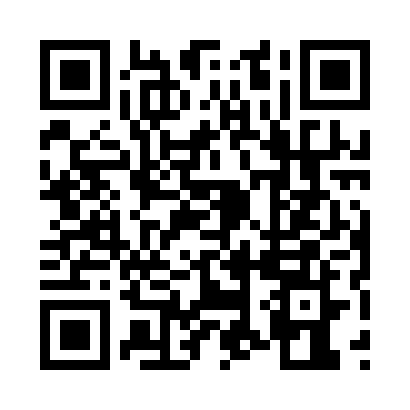 Prayer times for Jurong, SingaporeWed 1 May 2024 - Fri 31 May 2024High Latitude Method: NonePrayer Calculation Method: Majlis Ugama Islam SingapuraAsar Calculation Method: ShafiPrayer times provided by https://www.salahtimes.comDateDayFajrSunriseDhuhrAsrMaghribIsha1Wed5:386:571:024:227:078:192Thu5:376:571:024:237:078:193Fri5:376:571:024:237:078:194Sat5:376:571:024:237:078:195Sun5:376:571:024:237:078:196Mon5:366:571:024:237:078:197Tue5:366:571:024:247:078:198Wed5:366:571:024:247:078:199Thu5:366:561:024:247:078:1910Fri5:366:561:024:247:078:1911Sat5:356:561:024:247:078:1912Sun5:356:561:024:247:078:1913Mon5:356:561:024:257:078:2014Tue5:356:561:024:257:078:2015Wed5:356:561:024:257:078:2016Thu5:356:561:024:257:078:2017Fri5:356:561:024:257:078:2018Sat5:346:561:024:267:078:2019Sun5:346:561:024:267:078:2120Mon5:346:561:024:267:078:2121Tue5:346:561:024:267:078:2122Wed5:346:561:024:267:078:2123Thu5:346:561:024:277:088:2124Fri5:346:561:024:277:088:2225Sat5:346:571:024:277:088:2226Sun5:346:571:024:277:088:2227Mon5:346:571:024:277:088:2228Tue5:346:571:034:287:088:2229Wed5:346:571:034:287:088:2330Thu5:346:571:034:287:098:2331Fri5:346:571:034:287:098:23